Jobs you can offer to help with around the houseWashing and drying the dishes after meal times. 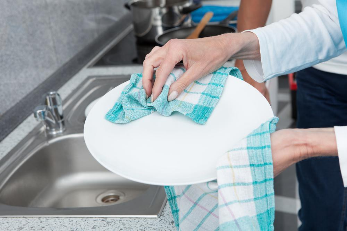 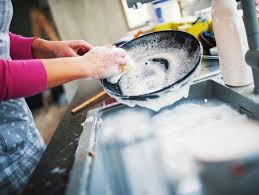 Baking or cooking a meal (with help) and remembering to clean up afterwards.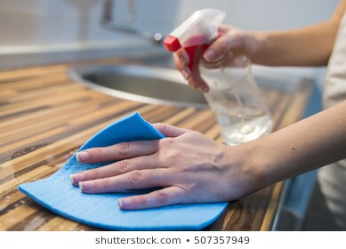 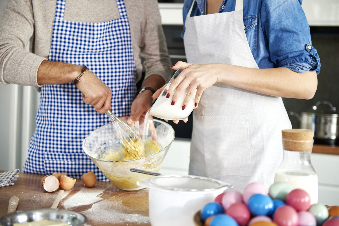 Helping to wash and clean the car.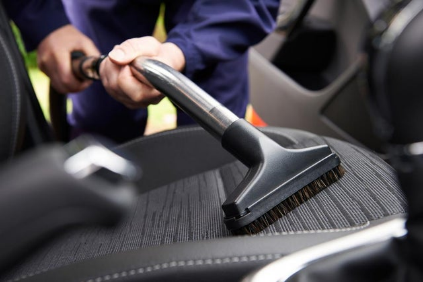 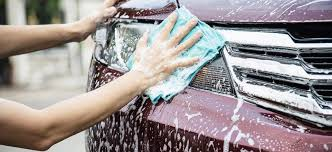 Stripping the bed and putting a clean duvet cover on. 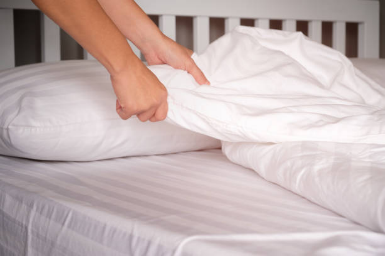 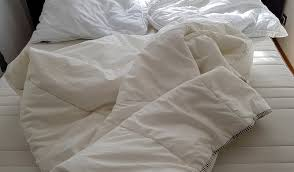 Help to feed, water and walk your pets if you have them. 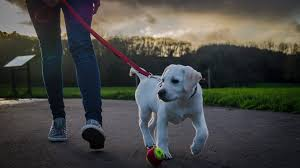 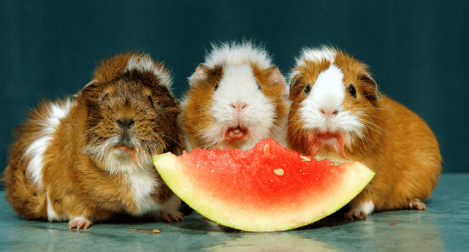 Dusting and polishing the furniture. 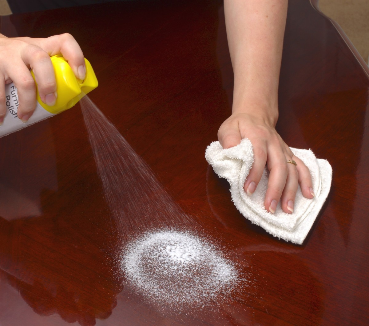 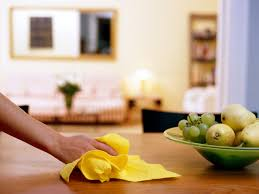 Hang out the washing on the line or on a clothes maiden. 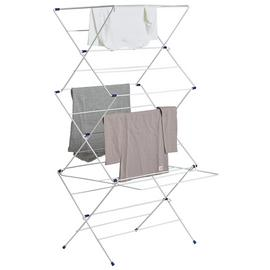 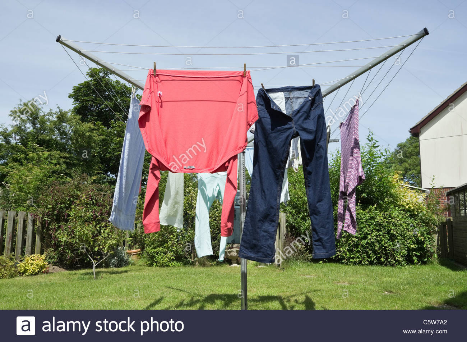 Water any plants in the house or in the garden on hot days. 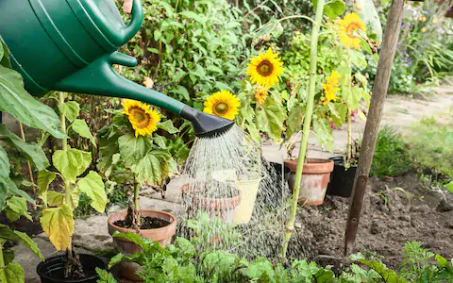 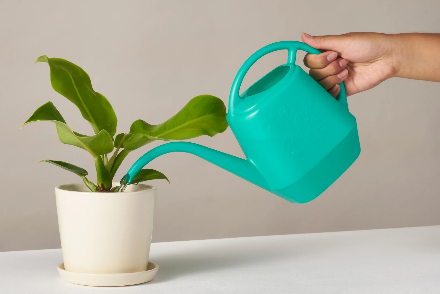 Helping out in the garden on dry days, this could mean weeding, planting or brushing/raking up leaves. (Don’t forget to wear gardening gloves). 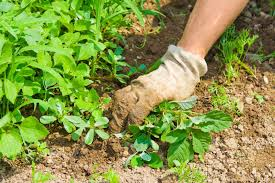 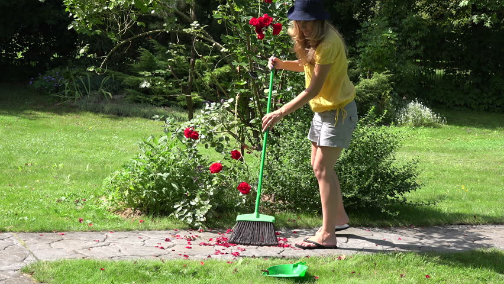 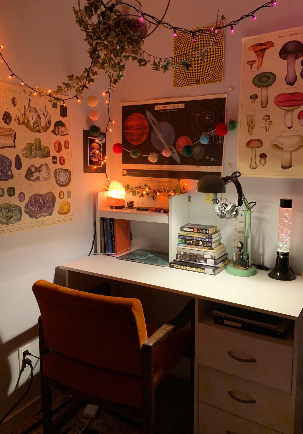 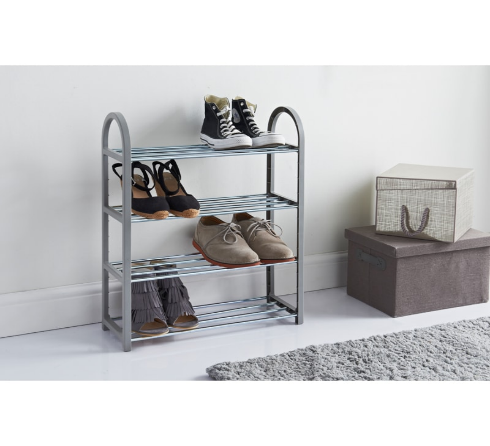 